BIODATA MAHASISWA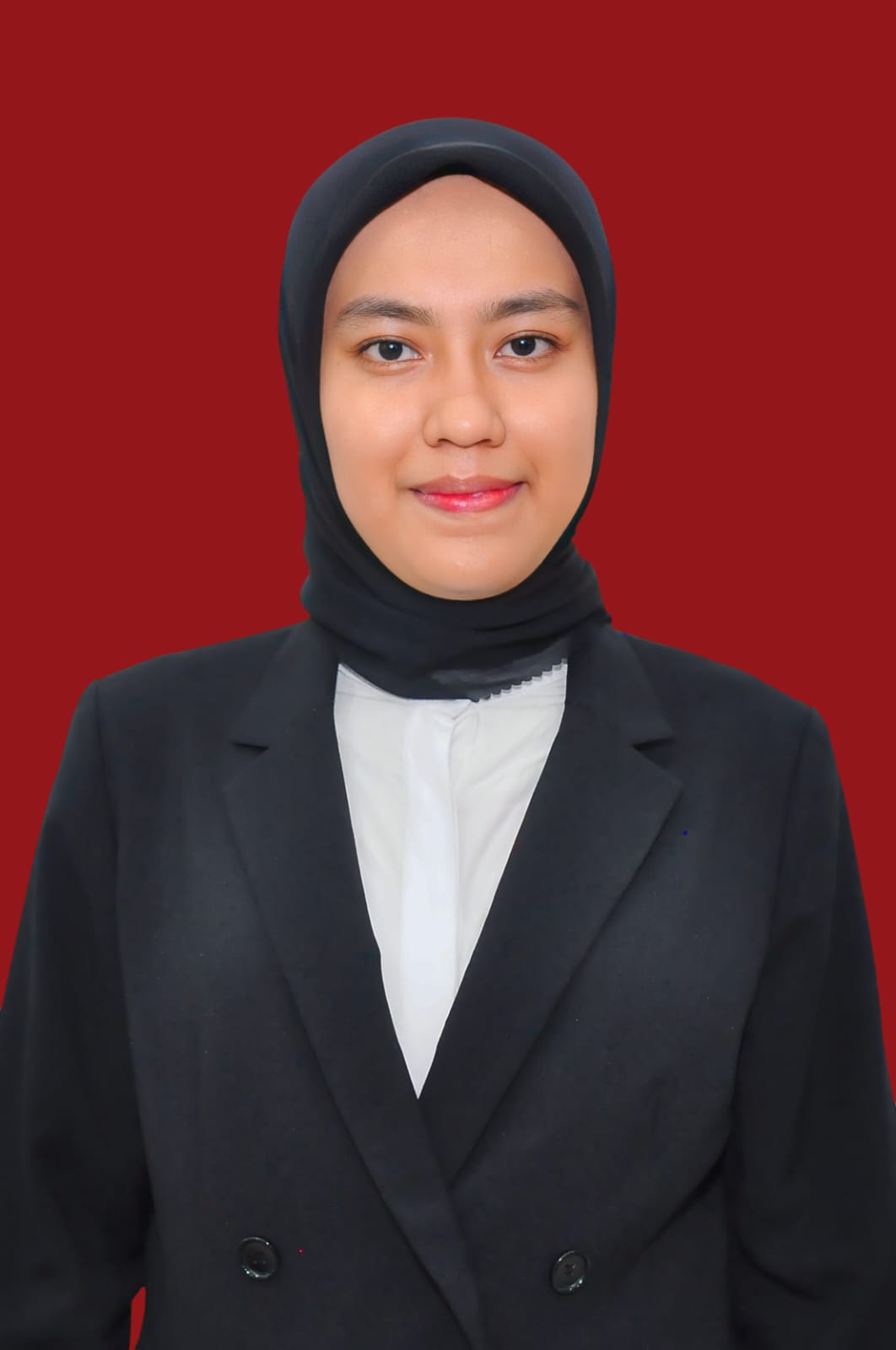 IDENTITAS DIRINama			: Dina VeranikaNPM			: 212114080Tempat/Tgl. Lahir		: Alue baro / 28 Februari 1999Jenis Kelamin		: PerempuanAgama			: IslamAnak Ke			: 1Alamat	: Desa  Alue  Baro,  Kecamatan Meukek, Kabupaten 		  Aceh SelatanNo. Telp/HP		: 082361039372Dosen Pembimbing	: apt. Dra. D. Elysa Putri Mambang, M.SiJudul Skripsi		: Efektivitas Antibakteri  Ekstrak  Etil  Asetat  Daun 					  Gamal (Gliricidia sepium (Jacq.) Kunth) Terhadap 					  Bakteri  Propionibacterium acnes dan Escherichia 					  coliPENDIDIKANSD				: SD 2 Ie DingenSLTP/SMP		: MTs Muhammadiyah MeukekSLTA/SMA/MA		: SMA Negeri 1 MeukekDiploma 3			: Akademi  Analis  Farmasi Dan  Makanan  Harapan 				  Bangsa Banda AcehS1/Fakultas/Prodi		: Program  Studi  Sarjana  Farmasi Fakultas Farmasi				  Universitas   Muslim    Nusantara     Al-Washliyah   MedanORANG TUANama (Ayah)		: AsdimanPekerjaan			: PetaniNama (Ibu)		: Lina KarminaPekerjaan			: IRTAlamat			: Desa  Alue  Baro,  Kecamatan  Meukek Kabupaten 				  Aceh Selatan									Medan, Agustus 2023									Hormat Saya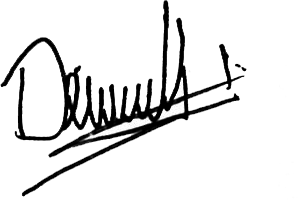 									Dina Veranika